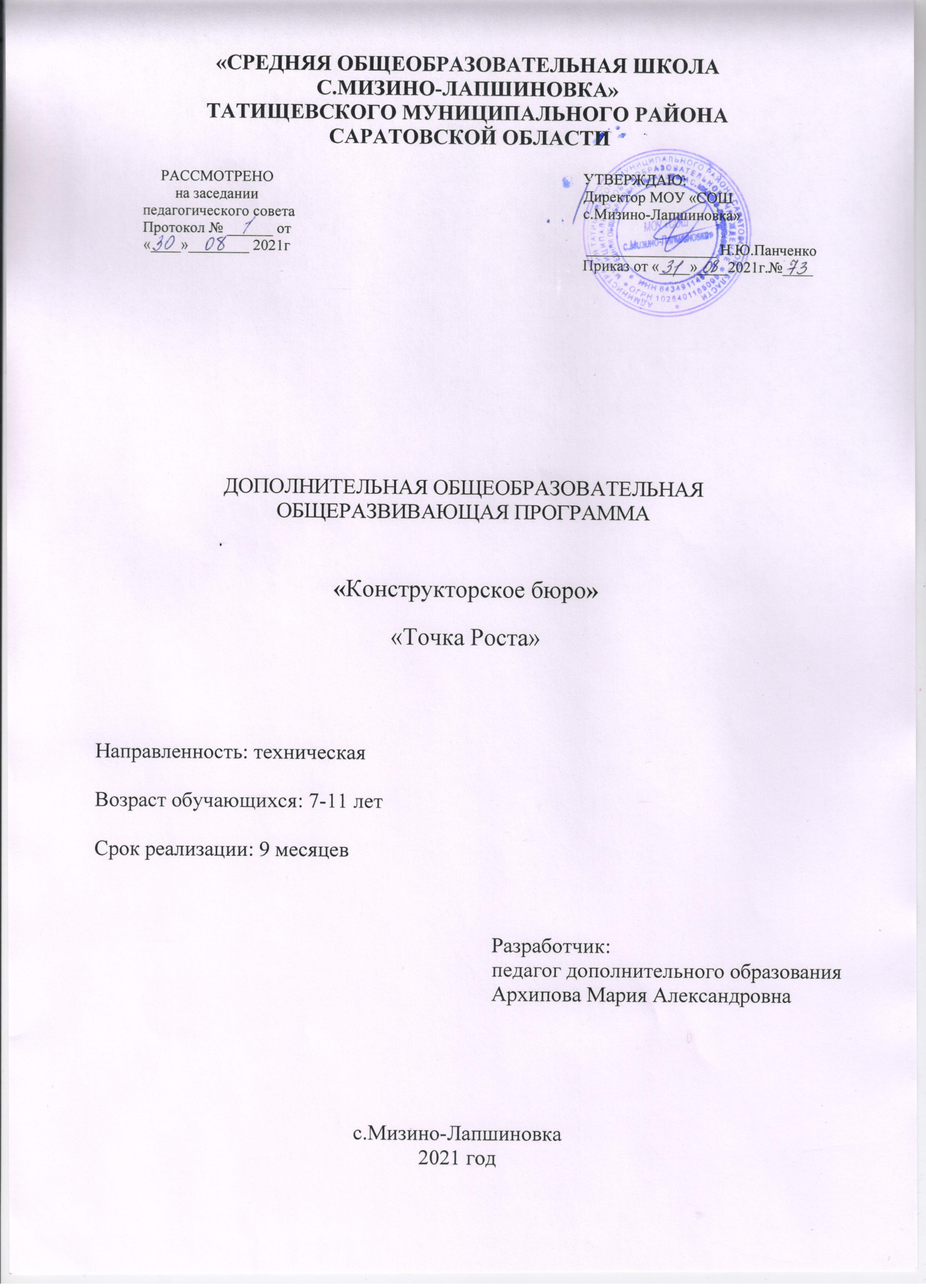 Пояснительная запискаКонструирование способствует формированию умению учиться, добиваться результата, получать новые знания об окружающем мире, закладывает первые предпосылки учебной деятельности. Опыт, получаемый детьми в ходе конструирования, незаменим в плане формирования умения и навыков исследовательского поведения.Игра детей с деталями, близка к конструктивно-технической деятельности взрослых. Продукт детской деятельности еще не имеет общественного значения, ребенок не вносит ничего нового ни в материальные, ни в культурные ценности общества. Но правильное руководство детской деятельностью со стороны взрослых оказывает самое благотворное влияние на развитие конструкторских способностей у детей.Настоящая программа имеет  техническую направленность.  В программе «Конструкторское бюро» основным видом деятельности является работа с Лего,  конструирование с кубиками охватывает все пять основных образовательных областей: Физическое развитиеВ игре с кубиками участвуют зрение и осязание, что помогает детям сначала визуализировать, затем понимать. Соединение деталей конструктора развивает мелкую моторику и координацию ребенка: ловкость и гибкость пальцев и кистей рук, точность движений, что является важным фактором общего развития.Социально-коммуникативное развитиеИспользование конструктора с большим количеством разнообразных деталей позволяет организовать как самостоятельную, так и групповую игровую деятельность детей, а также совместную деятельность с взрослым.Художественно-эстетическое, познавательное и речевое развитиеЧастая игра с кубиками способствует естественному и увлекательному приобретению полезных навыков. Конструирование имеет огромное значение для развития творчества, мышления, воображения и фантазии. В процессе конструирования формируются пространственные представления детей, которые являются базой для освоения важнейших учебных навыков: чтения, письма, счета.Работа по программе «Конструкторское бюро» проводится в рамках дополнительного образования.Программа рассчитана на 9 месяцев обучения, является первой ступенью обучения детей конструированию, подготавливает обучающихся к дальнейшему обучению по программе «Робототехника».	Актуальность программы. Данная программа актуальна тем, что раскрывает для детей мир техники. Конструирование больше, чем другие виды деятельности, подготавливает почву для развития технических способностей детей.Педагогическая целесообразность. Конструирование является сложным познавательным процессом, в результате которого происходит интеллектуальное развитие детей: обучающийся овладевает практическими знаниями, учится выделять существенные признаки, устанавливать отношения и связи между деталями и предметами.Отличительной особенностью данной программы является системно-деятельностный подход, предполагающий чередование практических и умственных действий детей. Конструктивная созидательная деятельность является идеальной формой работы, которая позволяет педагогу дополнительного образования сочетать образование, воспитание и развитие детей в игре.Образовательная деятельность по лего-конструированию основывается на деятельностно-ориентированной концепции.  Обеспечение перехода от действия к практической деятельности. Создание условий для проявления и формированию творческих способностей детей в разных видах деятельности.Срок реализации программы: 70  часов. Количество детей в группе – от 10 до 15 человек, дети 7-11 лет.Срок освоения дополнительной общеразвивающей программы: занятия проводятся 2 раза в неделю по 40 минут.Цель и задачи программыЦель программы: создание благоприятных условий для развития обучающихся первоначальных конструкторских умений.Задачи. На занятиях по программе «Конструкторское бюро»  ставится ряд задач:Образовательные:обучать конструированию по образцу, по представлению, по заданной схеме, по замыслу;Метапредметные:развивать у детей интерес к конструированию и моделированию, стимулировать детское техническое творчество.формировать предпосылки учебной деятельности: умение и желание трудиться, выполнять задания в соответствии с инструкцией и поставленной целью, доводить начатое дело до конца, планировать будущую работу;развивать мелкую моторику рук, стимулируя в будущем общее речевое развитие и умственные способности. Личностные:совершенствовать коммуникативные навыки детей при работе в паре, коллективе; выявлять одарённых, талантливых детей, обладающих нестандартным творческим мышлением.Задачи обучения: Познакомить с деталями конструктора.  Учить простейшему анализу сооруженных построек: выделять форму, величину, цвет конструктивных деталей. Учить детей сравнивать предметы по длине и ширине. Обогащать речь детей словосочетаниями, например: «вертикальное соединение». Учить выполнять простейшую конструкцию в соответствии с заданными условиями. Развивать зрительно-моторную координацию при соединении деталей конструктора, добиваться точности в процессе операционных действий. Учить воспроизводить в постройке знакомый предмет, находить его конструктивное решение. Развивать и поддерживать замысел детей в процессе развертывания конструктивной деятельности, помогать в его осуществлении. Учить оформлять свой замысел путем предварительного называния будущей постройки. Формировать умение использовать полученные знания в самостоятельных постройках по замыслу. Большое внимание уделяется анализу образца: дети учатся определять и называть постройку, её части, форму, цвет, величину конструктивных деталей. В конце каждого раздела дети строят по замыслу, показывая, чему научились на прошлых занятиях. После анализа занятия необходимо отводить время для обыгрывания построек, поощряя стремление детей к совместной игре, помогая в объединении построек единым сюжетом.На занятиях по замыслу детей необходимо учить обдумывать тему будущей постройки, намечать цель деятельности, давать общее описание будущего продукта, осваивать план разработки замысла, сравнивать полученную постройку с задуманной.Тематический план Содержание учебного плана1. Введение в Лего-конструированиеТеория: познакомить детей с историей появления кубиков Лего и их особенностями, видами. Рассказать правила работы с Лего-конструктором.Практика: ознакомление с конструкторами, деталями конструктора.2. Классификация кубиков Лего и их группировкаТеория: знакомство с основными деталями: пластина-плата, кирпичики, вариантами скрепления.Практика: создание элементарной постройки.3.Знакомство с деталями Лего и способами их соединенияТеория: исследование Лего-деталей: по цвету, форме, размеру. Практика:вырабатывать навык ориентации в деталях, их классификации, умение слушать инструкцию педагога.4. Скрепление Лего деталей. Конструирование по замыслуТеория: познакомить детей с различными способами крепления деталей: в длину, высоту, расположению деталей, в рядах в порядке убывания. Практика:создать условия для закрепления полученных знаний и конструктивных навыков через конструирование простых построек.5. Конструирование по схеме «Дом»Теория:рассмотреть виды домов, построенных из кубиков Лего. Практика:создать постройкус основными частями дома.6. Конструирование «Разные дома»Теория:обучать детей простым приемам конструирования: Практика:соединять детали на плоскости, располагая их горизонтально и вертикально, учить правильно называть детали.7. Конструирование «Детская площадка»Теория:развивать интерес к конструированию, обучать анализировать образцы конструкций под руководством педагога.Практика:создавать постройки для детской площадки.8. Конструирование «Избушка на курьих ножках»Теория:развивать интерес к конструированию, обучать анализировать образцы конструкций под руководством педагога.Практика:создавать постройку по замыслу, опираясь на наглядный материал9. Лего-игротека. ТранспортТеория:знакомство с основными принципами механики во время построения, с основными деталями: колеса, оси, блоки.Практика:осваивать навык соединения деталей между собой10. Конструирование по образцу «Автомобиль»Теория: продолжать учить правила дорожного движения, закрепляем конструктивные навыки, развивать мышление и воображение.Практика: Учить строить из  конструктора автомобиль.11. Конструирование по образцу «Грузовой автомобиль»Теория:формировать представление детей о разных видах транспорта, через один из способов конструирования, способствующего развитию творческих способностей у дошкольниковПрактика:создавать объект из Лего-конструктора в соответствии с образцом12 Конструирование по образцу «Экскаватор»Теория: закреплять знания о строительной технике, закрепить имеющиеся  у детей конструкторские навыки, развивать творчество, фантазию, конструктивные навыки.Практика: учить строить из  конструктора экскаватор.13. Конструирование «Вертолет»Теория: закрепить знания о профессии пилота, о воздушном транспорте. Развивать мышление и воображение.Практика: учить строить вертолет по образцу. Учить помогать друг другу.  14. Конструирование по образцу «Самолет»Теория:формировать понятия: воздушный транспорт; закреплять представления детей о профессии летчика; умение строить самолет по образцу, выделяя его функциональные части.Практика:создание постройки самолета15. Конструирование  «Пожарная часть»Теория:рассказать о профессии пожарного. Практика:строить пожарную машину и пожарную часть. Закрепить навыки скрепления деталей.16. Конструирование  «Скорая помощь»Теория:рассказать о профессии фельдшера. Практика:построить машину скорой помощи. Закрепить навыки скрепления деталей.17. Конструирование «Конструирование по замыслу»Теория: закрепить полученные навыки, закрепить знания о видах транспорта, учить детей заранее обдумывать содержание будущей постройки, называть её тему, давать её общее описание, развивать творческую инициативу и самостоятельность,  мышление, воображение, фантазию, конструктивные навыки.Практика: конструирование по замыслу.18. Моделирование заборов, оград «Постройка ограды (вольер) для животныхТеория:закрепить представление о многообразии животного мира. Формировать умение видеть конструкцию объекта, анализировать ее основные части, их функциональное назначение.Практика: создавать постройки разных видов заборов, оград и вольеров.19. Конструирование по инструкции «Слон»Теория:продолжить знакомить с обитателями зоопарка. Практика:постройка слона разнообразными способами20. Конструирование по инструкции «Жираф»Теория:продолжить знакомить с обитателями зоопарка. Практика:постройка жирафа разнообразными способами21. Конструирование  «Верблюд»Теория:продолжить знакомить с обитателями зоопарка. Практика:постройка верблюда разнообразными способами22. Конструирование «Крокодил»Теория: учить различать хищников от травоядных животных, развивать мышление, воображение, фантазию, творчество.Практика: учить строить из конструктора, анализируя образец.23. Конструирование по замыслу «Жилище для животных»Теория:закрепить представление детей о домашних животных, их среде обитания, об условиях содержания, кормления и ухода. Практика:постройка жилища для животного по замыслу.24. Конструирование «Накорми животных»Теория:закрепить представление детей о взаимодействии человека с домашними животными, приносимой ими пользе.  Практика:постройка конюшни, свинарника, коровника и т.д. по замыслу.25. Конструирование «Домашние животные»Теория:закрепить представление детей о домашних животных, приносимой ими пользе.  Практика: постройка различных животных по замыслу.26. Игра «Большая ферма»Теория:формировать устойчивый интерес к конструктивной деятельности, желание творить, изобретать.Практика:постройки фермерский угодий по замыслу 27. Конструирование  «Загоны для домашних животных. Конструирование по замыслу»Теория: развивать мышление, творчество, фантазию, конструктивные навыки, развивать творческую инициативу и самостоятельностьПрактика: конструирование по замыслу, учить строить самостоятельно по своему замыслу  загоны для домашних животных.28. Конструирование «Уточка на пруду»Теория: развивать мышление и воображение, формировать бережное отношение к конструктору, закрепить названия деталей, форму, способы соединения, расширять представления детей о птицах, о видах птиц: водоплавающие.Практика: учить строить простейшие постройки по образцу: объемную -  уточку, плоскостную - пруд прямоугольной формы. 29. Конструирование «Пингвины на льдине»Теория: развивать мышление и воображение, закрепить названия деталей, способы соединения, форму предметов.Практика: учить строить пингвина и льдину овальной формы.30. Конструирование «Страус»Теория: расширять представления детей о птицах. Развивать мышление, воображение, фантазию, творчество.Практика: учить создавать объемную фигуру птицы по карточке, по образцу. Учить точному соединению деталей.31 Конструирование «Попугай»Теория: расширять представления детей о птицах, развивать мышление, воображение, фантазию, творчество.Практика: учить строить из конструктора, анализируя образец, учить точному соединению деталей.32. Конструирование «Цапля»Теория: развивать мышление и воображение, расширять представления детей о птицах.Практика: учить создавать объемную фигуру птицы по карточке, по образцу, учить точному соединению деталей.33. Конструирование «Веселая стая. Конструирование по замыслу»Теория: учить детей заранее обдумывать содержание будущей постройки, давать её общее описание, развивать творческую инициативу и самостоятельность, мышление и воображение.Практика: закрепить полученные навыки.34. Конструирование по образцу «Ракета»Теория:познакомить детей с видами космических кораблей. Закрепить навыки скрепления деталей.Практика:постройка ракеты различными способами.35. Конструирование по образцу «Луноход»Теория:продолжить знакомство с космосом. Практика:постройка из деталей конструктора Лунохода.36. Конструирование по образцу «Космонавт»Теория:продолжить знакомство с космосом.Практика:постройка космонавтов из мелких деталей.37. Конструирование по замыслу «Космический корабль»Теория:активизировать конструктивное воображение детей, стимулировать создание детьми собственных вариантов построек, освоенных на занятиях, внесение в знакомые постройки элементов новизны. Практика:закреплять у детей навыки правильного соединения деталей при постройке космического корабля.38. Конструирование  «Плывут корабли»Теория:рассказать о водном транспорте. Практика:создавать постройки кораблей.39. Конструирование по образцу «Катер»Теория:учить выделять в постройке ее функциональные части (борт, корму, нос, капитанский мостик, трубы). Практика:создавать постройки катера.40. Конструирование по образцу «Пароход»Теория:закреплять знания о водном транспорте. Закреплять навыки конструирования.Практика:создавать постройки парохода.41. Конструирование по образцу «Корабль»Теория: дать обобщенное представление о кораблях, научить способам конструирования корабликов, закрепить имеющиеся  у детей конструкторские навыки, научить сочетать в постройке детали по форме и цвету, развивать творчество и логическое мышление.Практика: учить строить из  конструктора корабль.42. Конструирование по замыслуТеория:учить заранее обдумывать содержание будущей постройки, называть ее тему, давать общее описание. Практика:создавать постройки на свободную тему.43. Lego – сказка «Путешествие Доктора Айболита»Теория:формировать умения передавать особенности предметов средствами конструктора LEGO и овладевать вариативными способами соединения деталей для решения конкретной конструктивной задачи.Практика:создавать постройки по самостоятельному творческому поиску объектов для конструирования.44.Lego – сказка «Сестрица Аленушка и братец Иванушка»Теория:формировать умения передавать особенности предметов средствами конструктора LEGO и овладевать вариативными способами соединения деталей для решения конкретной конструктивной задачи.Практика:создавать постройки по самостоятельному творческому поиску объектов для конструирования.45. Lego - сказка «П.И. Чайковский. Щелкунчик»Теория:формировать умения передавать особенности предметов средствами конструктора LEGO и овладевать вариативными способами соединения деталей для решения конкретной конструктивной задачи.Практика:создавать постройки по самостоятельному творческому поиску объектов для конструирования.46. Lego - сказка «В гости к Незнайке»Теория:формировать умения передавать особенности предметов средствами конструктора LEGO и овладевать вариативными способами соединения деталей для решения конкретной конструктивной задачи.Практика:создавать постройки по самостоятельному творческому поиску объектов для конструирования.47. Конструирование  «Поезд мчится»Теория:показать детям разные способы построек по схемам.Практика:создавать постройку поезда и шпал различными способами.48. Конструирование по образцу «Трамвай»Теория:показать детям различные способы изготовления трамвая. Практика:создавать постройку трамвая различными способами.49. Конструирование по образцу «Электричка»Теория:научить детей приемам сцепления кирпичиков с колесами, друг с другом, основными частями электрички.Практика:создавать постройку электрички.50. Конструирование по замыслу «Метрополитен»Теория:активизировать конструктивное воображение детей, стимулировать создание детьми собственных вариантов построек, освоенных на занятиях, внесение в знакомые постройки элементов новизны. Практика: создавать постройку метрополитена и закреплять у детей знания конструктивных свойств материала и навыки правильного соединения деталей.51. Конструирование по образцу «Черепаха»Теория:продолжать формировать умение заранее обдумывать содержание будущей постройки, давать общее описание.Практика:создавать постройку черепахи различными способами.52 Конструирование «Рыбки»Теория: уточнить и расширить представления детей о рыбах; развивать умение наблюдать, анализировать, делать выводы, развивать мышление, воображение, творчество.Практика: учить строить рыбок из конструктора, анализируя образец.53 Конструирование «Кит»Теория: закреплять знания о морских обитателях, развивать мышление, воображение, фантазию, творчество.Практика: учить строить из конструктора, анализируя образец. 54. Конструирование по образцу «Осьминог»Теория:продолжать формировать умение заранее обдумывать содержание будущей постройки, давать общее описание.Практика:создавать постройку осьминога различными способами.55. Конструирование по образцу «Дельфин»Теория:продолжать формировать умение заранее обдумывать содержание будущей постройки, давать общее описание.Практика:создавать постройку дельфина различными способами.56. Конструирование по образцу «Рыба-меч»Теория:продолжать формировать умение заранее обдумывать содержание будущей постройки, давать общее описание.Практика:создавать постройку рыбы-меча различными способами.57. Конструирование «Морские друзья. Конструирование по замыслу»Теория: закрепить полученные навыки, развивать творческую инициативу и самостоятельность, мышление, воображение, фантазию Практика: конструирование по замыслу.58. Конструирование по замыслу «Паук»Теория:продолжать формировать умение заранее обдумывать содержание будущей постройки, давать общее описание.Практика:создавать постройку паука различными способами.59. Конструирование по замыслу «Муравей»Теория:продолжать формировать умение заранее обдумывать содержание будущей постройки, давать общее описание.Практика:создавать постройку муравья различными способами.60. Конструирование по замыслу «Стрекоза»Теория:продолжать формировать умение заранее обдумывать содержание будущей постройки, давать общее описание.Практика:создавать постройку стрекозы различными способами.61. Конструирование по образцу «Бабочка»Теория: закреплять знания о насекомых, развивать логическое мышление, воображение, конструктивные навыки. Практика: продолжать формировать умение конструировать по образцу.62. Конструирование по замыслу «Кузнечик»Теория:продолжать формировать умение заранее обдумывать содержание будущей постройки, давать общее описание.Практика:создавать постройку кузнечика различными способами.63. Конструирование по образцу «Цветочная полянка»Теория: закреплять знания о цветах, закрепить имеющиеся  у детей конструкторские навыки, развивать творчество, фантазию, конструктивные навыки.Практика: конструирование цветочной полянки64. Конструирование «Конструирование по замыслу»Теория: закрепить полученные навыки, учить детей заранее обдумывать содержание будущей постройки, называть её тему, давать её общее описание, развивать творческую инициативу и самостоятельность. Практика: продолжать формировать умение конструировать по образцу.65. Конструирование по образцу «Многоэтажные дома»Теория:развивать творческую инициативу и самостоятельность. Формировать обобщенные представления о домах.Практика:создавать постройки домов различными способами.66. Конструирование по образцу «Магазины»Теория:закреплять названия магазинов, их виды.Практика:создавать постройки магазинов различными способами.67.Конструирование по образцу «Аэропорт»Теория:учить строить разные самолеты по схемам. Практика:создавать постройку аэропорта различными способами.68. Конструирование по образцу «Мост-переправа»Теория:рассказать про виды мостов, повторение принципов соединения деталей.Практика:конструирование моста-переправы через реку.69. Конструирование  Городские жители»Теория:рассказать детям о профессиях человека.Практика: конструирование людей по замыслу.70. Конструирование «Конструирование по замыслу»Теория: закрепить полученные навыки, учить детей заранее обдумывать содержание будущей постройки, называть её тему, давать её общее описание, развивать творческую инициативу и самостоятельность. Практика: продолжать формировать умение конструировать по образцу.Планируемые результаты.В результате освоения Программы воспитанники достигают следующих результатов:- личностные -развивается интерес к техническому творчеству, самостоятельность и личная ответственности за свои поступки; формируются установки на безопасный и здоровый образ жизни.- метапредметные–дети умеют выстраивать свою деятельность согласно условиям; умеют работать по предложенным инструкциям; перерабатывать полученную информацию (делать выводы в результате совместной работы, сравнивать и группировать предметы и их образы); умеют работать в паре и коллективе.- предметные– умеют различать и называть детали конструктора, знают основы легоконструирования, знают технологическую последовательность изготовления конструкции.В результате освоения программы:Дети овладеют знаниями: - названия деталей конструктора;-способы соединения деталей;-виды подвижных соединений;-последовательность изготовления несложных моделей;Дети будут уметь:-организовывать рабочее место и поддерживать на нём порядок;-под руководством преподавателя проводить анализ модели, планировать последовательность её изготовления и осуществлять контроль результата своей практической работы по технологической карте или рисунку;-работать индивидуально, парами и группой с опорой на готовый план в виде рисунков, технологических карт, осуществлять контроль качества работы друг друга;-соблюдать правила безопасности работы с конструктором;-подбирать детали необходимые для работы;-классифицировать детали по различным признакам;-выполнять работу в заданное время;-овладеть  навыками работы с конструктором; -развить мелкую моторику пальцев, движений кистей и рук в целом;  -принимать участие в коллективной работе, обсуждать и принимать чужие идеи. Показатели проявлений в конструировании из лего-конструкторов1.Называет детали конструктора.2.Создает модели и сюжетные конструкции из предложенного материала по образцу, схеме, фотографии, теме, замыслу, условиям. 3.Создают коллективные модели и конструкции.4.Строит по творческому замыслу: создает замысел, подбирает соответствующие детали (кирпичики, бруски, колеса, пластины и т.п.).5.Создает фигурки людей, животных, модели транспорта, постройки и т.п. в соответствии с задуманной моделью или макетом конструкции. 6.Строит сложные постройки.7.Дает оценку моделям, конструкциям, созданным лично и другими детьми.8.Создает сюжетную композицию.9.Умеет работать с партнером в паре и коллективеФормы подведения итогов реализации дополнительной общеразвивающей программы:-оформление тематических выставок в группе;-участие в выставках и конкурсах детского творчества по конструированию и моделированию различного уровня;-создание детьми коллективных моделей, конструкций;-изготовление совместных творческих работ детей и родителей;-проектная деятельность детей;-проектная деятельность детей и родителей.Итогом реализации дополнительной общеразвивающей программы «Конструкторское бюро» являются выставки детского творчества по темам календарно-перспективного планирования в группах, в результате которых проходит совместное обсуждение оригинальности замысла, креативности, индивидуальности каждой представленной модели или конструкции. В конце года организуется большая выставка творческих работ.LEGO-педагогика – одна из известных и распространенных сегодня педагогических систем, использующая трехмерные модели реального мира и предметно-игровую среду обучения и развития ребенка. Вместе с тем, лего-конструирование эффективное воспитательное средство, которое помогает объединить усилия педагогов дополнительного образования и семьи в решении вопроса интеллектуального развития и воспитания обучающегося. Календарно-тематическое планированиеСписок литературыИшмакова М.С. Конструирование в дошкольном образовании в условиях введения ФГОС Всероссийский учебно-методический центр образовательной робототехники. – М.: Изд.-полиграф центр «Маска», 2013.Комарова Л.Г. Строим из LEGO «ЛИНКА-ПРЕСС» – Москва, 2001.Лусс Т.В. Формирование навыков конструктивно-игровой деятельности у детей с помощью LEGO. – Москва: Гуманитарный издательский центр ВЛАДОС, 2003.Л.Г. Комарова Строим из LEGO (моделирование логических отношений и объектов реального мира средствами конструктора LEGO). – М.: «ЛИНКА – ПРЕСС», 2001.Лиштван З.В. Конструирование – Москва: «Просвещение», 1981.Парамонова Л.А. Детское творческое конструирование – Москва: Издательский дом «Карапуз», 1999.Фешина Е.В. «Лего конструирование» Пособие для педагогов. – М.: изд. Сфера, 2011.Бедфорд А. Инструкция LEGOЛусс Т.С. Формирование навыков конструктивно-игровой деятельности у детей с  помощью Лего: пособие для педагогов-дефектологов.- М.: Гуманит. изд. центр  ВЛАДОС, 2003.  № п/пНазвание раздела, темыКоличество часовКоличество часовКоличество часовФормы аттестации и контроля (опрос, выполнение, нормативов, презентация работ и т.д.)№ п/пНазвание раздела, темыВсегоТеорияПрактикаФормы аттестации и контроля (опрос, выполнение, нормативов, презентация работ и т.д.)Кабинет «Конструкторское бюро»413Беседа, презентацияКонструирование «Мой дом»413Презентация, показ постройкиКонструирование «Транспорт специального назначения»918Показ постройкиКонструирование «Зоопарк»514Презентация работКонструирование «Ферма»514Наблюдение, выставкаКонструирование «Веселая стая»615Наблюдение,  беседаКонструирование «Космос»413Беседа, показ постройкиКонструирование «Водный транспорт»514Визуальный контрольКонструирование «Сказочные персонажи»413Презентация работКонструирование «Метрополитен»413Беседа, показ постройкиКонструирование «Водные обитатели» 707Опрос, презентация работКонструирование «Насекомые»707НаблюдениеКонструирование «Город»615Презентация работ, выставкаИТОГО:701159№п/п№п/пТема занятияКол-во часовДатапо плануДатапо фактуПримечаниеКабинет «Конструкторское бюро» - 4Кабинет «Конструкторское бюро» - 4Кабинет «Конструкторское бюро» - 4Кабинет «Конструкторское бюро» - 4Кабинет «Конструкторское бюро» - 4Кабинет «Конструкторское бюро» - 4Кабинет «Конструкторское бюро» - 411Введение в Лего-конструирование122Классификация кубиков Лего и их группировка133Знакомство с деталями Лего и способами их соединения144Скрепление Лего деталей. Конструирование по замыслу1Конструирование «Мой дом» -4Конструирование «Мой дом» -4Конструирование «Мой дом» -4Конструирование «Мой дом» -4Конструирование «Мой дом» -4Конструирование «Мой дом» -4Конструирование «Мой дом» -455Конструирование по схеме «Дом»166Конструирование «Разные дома»177Конструирование «Детская площадка»188Конструирование «Избушка на курьих ножках»1Конструирование «Транспорт специального назначения» - 9Конструирование «Транспорт специального назначения» - 9Конструирование «Транспорт специального назначения» - 9Конструирование «Транспорт специального назначения» - 9Конструирование «Транспорт специального назначения» - 9Конструирование «Транспорт специального назначения» - 9Конструирование «Транспорт специального назначения» - 999Лего-игротека. Транспорт11010Конструирование по образцу «Автомобиль»11111Конструирование по образцу «Грузовой автомобиль»11212Конструирование по образцу «Экскаватор»11313Конструирование «Вертолет»11414Конструирование по образцу «Самолет»11515Конструирование  «Пожарная часть»11616Конструирование  «Скорая помощь»11717Конструирование «Конструирование по замыслу»1Конструирование «Зоопарк» - 5Конструирование «Зоопарк» - 5Конструирование «Зоопарк» - 5Конструирование «Зоопарк» - 5Конструирование «Зоопарк» - 5Конструирование «Зоопарк» - 5Конструирование «Зоопарк» - 518Моделирование заборов, оград «Постройка ограды (вольер) для животныхМоделирование заборов, оград «Постройка ограды (вольер) для животных119Конструирование по инструкции «Слон»Конструирование по инструкции «Слон»120Конструирование по инструкции «Жираф»Конструирование по инструкции «Жираф»121Конструирование  «Верблюд»Конструирование  «Верблюд»122Конструирование «Крокодил»Конструирование «Крокодил»1Конструирование «Ферма» - 5Конструирование «Ферма» - 5Конструирование «Ферма» - 5Конструирование «Ферма» - 5Конструирование «Ферма» - 5Конструирование «Ферма» - 5Конструирование «Ферма» - 523Конструирование по замыслу «Жилище для животных»Конструирование по замыслу «Жилище для животных»124Конструирование «Накорми животных»Конструирование «Накорми животных»125Конструирование «Домашние животные»Конструирование «Домашние животные»126Игра «Большая ферма»Игра «Большая ферма»127Конструирование  «Загоны для домашних животных. Конструирование по замыслу»Конструирование  «Загоны для домашних животных. Конструирование по замыслу»1Конструирование «Веселая стая» - 6Конструирование «Веселая стая» - 6Конструирование «Веселая стая» - 6Конструирование «Веселая стая» - 6Конструирование «Веселая стая» - 6Конструирование «Веселая стая» - 6Конструирование «Веселая стая» - 628Конструирование «Уточка на пруду»Конструирование «Уточка на пруду»129Конструирование «Пингвины на льдине»Конструирование «Пингвины на льдине»130Конструирование «Страус»Конструирование «Страус»131Конструирование «Попугай»Конструирование «Попугай»132Конструирование «Цапля»Конструирование «Цапля»133Конструирование «Веселая стая. Конструирование по замыслу»Конструирование «Веселая стая. Конструирование по замыслу»1Конструирование «Космос» - 4Конструирование «Космос» - 4Конструирование «Космос» - 4Конструирование «Космос» - 4Конструирование «Космос» - 4Конструирование «Космос» - 4Конструирование «Космос» - 434Конструирование по образцу «Ракета»Конструирование по образцу «Ракета»135Конструирование по образцу «Луноход»Конструирование по образцу «Луноход»136Конструирование по образцу «Космонавт»Конструирование по образцу «Космонавт»137Конструирование по замыслу «Космический корабль»Конструирование по замыслу «Космический корабль»1Конструирование «Водный транспорт» - 5Конструирование «Водный транспорт» - 5Конструирование «Водный транспорт» - 5Конструирование «Водный транспорт» - 5Конструирование «Водный транспорт» - 5Конструирование «Водный транспорт» - 5Конструирование «Водный транспорт» - 538Конструирование  «Плывут корабли»Конструирование  «Плывут корабли»139Конструирование по образцу «Катер»Конструирование по образцу «Катер»140Конструирование по образцу «Пароход»Конструирование по образцу «Пароход»141Конструирование по образцу «Корабль» Конструирование по образцу «Корабль» 142Конструирование по замыслуКонструирование по замыслу1Конструирование «Сказочные персонажи» - 4Конструирование «Сказочные персонажи» - 4Конструирование «Сказочные персонажи» - 4Конструирование «Сказочные персонажи» - 4Конструирование «Сказочные персонажи» - 4Конструирование «Сказочные персонажи» - 4Конструирование «Сказочные персонажи» - 443Lego – сказка «Путешествие Доктора Айболита»Lego – сказка «Путешествие Доктора Айболита»144Lego – сказка «Сестрица Аленушка и братец Иванушка»Lego – сказка «Сестрица Аленушка и братец Иванушка»145Lego - сказка «П.И. Чайковский. Щелкунчик»Lego - сказка «П.И. Чайковский. Щелкунчик»146Lego - сказка «В гости к Незнайке»Lego - сказка «В гости к Незнайке»1Конструирование «Метрополитен» -4Конструирование «Метрополитен» -4Конструирование «Метрополитен» -4Конструирование «Метрополитен» -4Конструирование «Метрополитен» -4Конструирование «Метрополитен» -4Конструирование «Метрополитен» -447Конструирование  «Поезд мчится»Конструирование  «Поезд мчится»148Конструирование по образцу «Трамвай»Конструирование по образцу «Трамвай»149Конструирование по образцу «Электричка»Конструирование по образцу «Электричка»150Конструирование по замыслу «Метрополитен»Конструирование по замыслу «Метрополитен»1Конструирование «Водные обитатели» - 7Конструирование «Водные обитатели» - 7Конструирование «Водные обитатели» - 7Конструирование «Водные обитатели» - 7Конструирование «Водные обитатели» - 7Конструирование «Водные обитатели» - 7Конструирование «Водные обитатели» - 751Конструирование по образцу «Черепаха»Конструирование по образцу «Черепаха»152Конструирование «Рыбки»Конструирование «Рыбки»153Конструирование «Кит»Конструирование «Кит»154Конструирование по образцу «Осьминог»Конструирование по образцу «Осьминог»155Конструирование по образцу «Дельфин»Конструирование по образцу «Дельфин»156Конструирование по образцу «Рыба-меч»Конструирование по образцу «Рыба-меч»157Конструирование «Морские друзья. Конструирование по замыслу»Конструирование «Морские друзья. Конструирование по замыслу»1Конструирование «Насекомые» -7Конструирование «Насекомые» -7Конструирование «Насекомые» -7Конструирование «Насекомые» -7Конструирование «Насекомые» -7Конструирование «Насекомые» -7Конструирование «Насекомые» -758Конструирование по замыслу «Паук»Конструирование по замыслу «Паук»159Конструирование по замыслу «Муравей»Конструирование по замыслу «Муравей»160Конструирование по замыслу «Стрекоза»Конструирование по замыслу «Стрекоза»161Конструирование по образцу «Бабочка»Конструирование по образцу «Бабочка»162Конструирование по замыслу «Кузнечик»Конструирование по замыслу «Кузнечик»163Конструирование по образцу «Цветочная полянка»Конструирование по образцу «Цветочная полянка»164Конструирование «Конструирование по замыслу»Конструирование «Конструирование по замыслу»1Конструирование «Город» - 6Конструирование «Город» - 6Конструирование «Город» - 6Конструирование «Город» - 6Конструирование «Город» - 6Конструирование «Город» - 6Конструирование «Город» - 665Конструирование по образцу «Многоэтажные дома»Конструирование по образцу «Многоэтажные дома»166Конструирование по образцу «Магазины»Конструирование по образцу «Магазины»167Конструирование по образцу «Аэропорт»Конструирование по образцу «Аэропорт»168Конструирование по образцу «Мост-переправа»Конструирование по образцу «Мост-переправа»169Конструирование  Городские жители»Конструирование  Городские жители»170Конструирование «Конструирование по замыслу»Конструирование «Конструирование по замыслу»1ИтогоИтогоИтого70